关于举办清华大学—全国工程专业学位《工程伦理》课程师资培训班开课通知工程教指委秘[2017]24号全国高校研究生院、工程硕士专业相关院系单位：围绕全国工程专业学位研究生教育指导委员会（以下简称教指委）2016年全体会议提出的“思想政治正确，社会责任合格，理论方法扎实，技术应用过硬”的全面育人观，现需在全国培养一大批具有社会责任感，拥有先进的教学理念，掌握现代教学方法，并能够结合不同工程领域的实际，承担《工程伦理》课程教学的优秀师资。由清华大学继续教育学院举办全国工程专业学位《工程伦理》课程师资培训班拟于2017年5月14日开班，请有关单位安排相应人员参加，具体安排如下： 一、培训时间报到日期：2017年5月14日报到地点：学府园宾馆（北京市海淀区成府路45号）培训日期：2017年5月15日-5月18日二、教学安排见附件一三、结业认证1．培训期间，学员认真完成所有课程的学习，通过试卷考核。2．通过以上考核的学员，由教指委、清华大学继续教育处统一颁发结业证书（证书样式见附件二）。证书由清华大学统一编号，并加盖教指委、清华大学继续教育证书专用章。3．结业证书编号可通过清华大学网站查询，并可供人事组织部门查询参考。 查询网址：http://thtm.tsinghua.edu.cn/content/m4.htm四、培训费用： 2800元/人培训费包括：授课费、讲义资料费、结业证书费和学员通讯录费用，以及其它教学资源使用费、教学管理和组织费用。不包括交通费、住宿费。请以银行汇款方式缴纳至清华大学账户，汇款后请将汇款底单传真至010-62797588；并注明开票名称。开户行: 工行北京分行海淀西区支行                户  名： 清华大学（256）     帐  号: 0200004509089131550                     备  注:  某某工程伦理培训费五、住宿安排：(费用自理、可协助安排)学府园宾馆：标准间：388元/间六、咨询电话郑老师：010-62792943；13910927552李老师：010-62798435；17710697617七、报名方式见附件三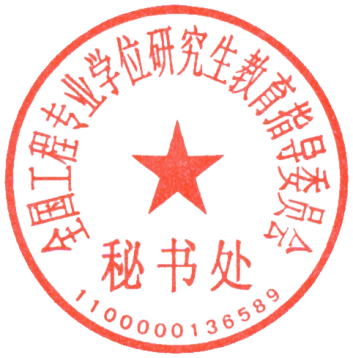 全国工程专业学位研究生教育指导委员会秘书处          二Ο一七年四月十七日附件一教学安排附件二证书样式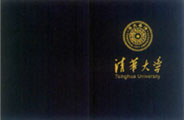 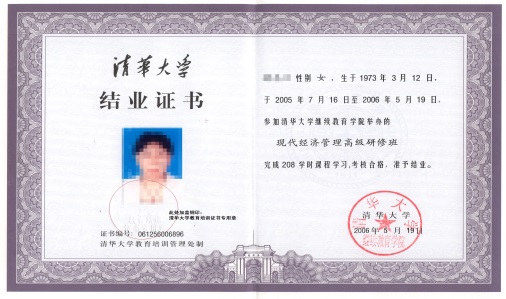 附件三报名方式请填写以下报名表，并于4月28日回传至邮箱zhengyc@mail.tsinghua.edu.cn或litaotao1980@tsinghua.edu.cn。时   间时   间课程主题课程大纲及目标培训前培训前学员提前自主学习，通过学堂在线的视频课程资源，提前学习课程内容，带着问题参加学习，学习期间安排测试。登陆http://www.xuetangx.com→→在界面搜索处输入“工程伦理”，→→点击“工程伦理（自主模式）”→→点击“进入课程”→→点击“课件”，点击左侧课程序号，即可进入视频听课状态学员提前自主学习，通过学堂在线的视频课程资源，提前学习课程内容，带着问题参加学习，学习期间安排测试。登陆http://www.xuetangx.com→→在界面搜索处输入“工程伦理”，→→点击“工程伦理（自主模式）”→→点击“进入课程”→→点击“课件”，点击左侧课程序号，即可进入视频听课状态5月14日星期日全天报到、安排住宿、发放学习资料报到、安排住宿、发放学习资料5月15日星期一上午开学典礼；介绍研究生职业伦理教育课程建设课程学习导读带有清华文化的入学仪式，让学员有仪式感、认同感；清华大学研究生院介绍清华大学研究生职业伦理教育课程建设；通过学习导读，熟悉学习内容，尽快融入学习团队5月15日星期一上午工程伦理教育总论提升学员对工程伦理的基本概念，基本理论以及实践过程中面对的共性问题，增强对课程的理解，为何教、如何去教 5月15日星期一下午优秀企业的企业文化介绍解析选择富有社会责任的优秀企业，通过对企业文化的介绍解析，了解当今社会最需要何种企业，企业最需何种员工5月16日星期二上午教学方法与教学艺术聘请国家级精品课程教授讲述高校教师的教学方法及教学艺术，如何去备课，如何针对不同学生的层次水平去设计课程。如何感染学生，提升学生自主学习能力5月16日星期二下午工程伦理示范课展示、说课、教学设计目前清华已经开设的工程伦理授课教师，在教室安排一节示范课，展示给学生讲课的整体过程，再开展说课，讲解本次课程的教学设计，如何备课，如何开展教学及反思5月16日星期二下午工程伦理学习测试考试针对学员培训前的自主学习内容及已学到的部分课程开展考试测验，提升培训效果和证书含金量5月17日星期三上午某领域工程伦理课程教学选择某领域作为教学内容，对该领域伦理的认识，如何去设计课程，如何开展教学注：将依据报名情况选择某一领域开课，请于5月6日到清华大学继续教育学院官网关注通知。网址如下：www.sce.tsinghua.edu.cn5月17日星期三下午行动学习—主题研讨通过专业的学习工具，由行动学习专家带领学员针对工程伦理教学中的重点、难点等问题展开研讨，并梳理出学习成果，运用到今后的教学中5月18日星期四上午社会核心价值观与工程伦理把社会主义核心价值体系从理论内化为普遍价值标准和自觉意识，引导教师将被动、一时的外化行为固化成持续、稳定的自觉行动，从而全面提教师的思想道德素质5月18日星期四下午小组学员说课、专家点评针对培训内容，学员自行设计一节示范课，以小组为单位，选取学员代表开展说课，并邀请行业与教学专家点评，指出问题，如何改进等，进一步提升教学能力5月18日星期四下午学习回顾、结业典礼、颁发结业证书学习回顾、结业典礼、颁发结业证书5月19日星期五上午退宿、返程、结束清华学习之旅退宿、返程、结束清华学习之旅清华大学—全国工程专业学位《工程伦理》课程师资培训班报名表清华大学—全国工程专业学位《工程伦理》课程师资培训班报名表清华大学—全国工程专业学位《工程伦理》课程师资培训班报名表清华大学—全国工程专业学位《工程伦理》课程师资培训班报名表清华大学—全国工程专业学位《工程伦理》课程师资培训班报名表清华大学—全国工程专业学位《工程伦理》课程师资培训班报名表清华大学—全国工程专业学位《工程伦理》课程师资培训班报名表姓    名性    别二寸蓝底相片二寸蓝底相片二寸蓝底相片民    族出生日期二寸蓝底相片二寸蓝底相片二寸蓝底相片学    历专    业二寸蓝底相片二寸蓝底相片二寸蓝底相片移动电话是否需要安排住宿是否需要安排住宿是否需要安排住宿工作单位职  务授课专业电子邮箱身份证号报名表请发至邮箱：zhengyc@mail.tsinghua.edu.cn或litaotao1980@tsinghua.edu.cn报名表请发至邮箱：zhengyc@mail.tsinghua.edu.cn或litaotao1980@tsinghua.edu.cn报名表请发至邮箱：zhengyc@mail.tsinghua.edu.cn或litaotao1980@tsinghua.edu.cn报名表请发至邮箱：zhengyc@mail.tsinghua.edu.cn或litaotao1980@tsinghua.edu.cn报名表请发至邮箱：zhengyc@mail.tsinghua.edu.cn或litaotao1980@tsinghua.edu.cn报名表请发至邮箱：zhengyc@mail.tsinghua.edu.cn或litaotao1980@tsinghua.edu.cn报名表请发至邮箱：zhengyc@mail.tsinghua.edu.cn或litaotao1980@tsinghua.edu.cn